Chocolate Zucchini Cake							Ingredients: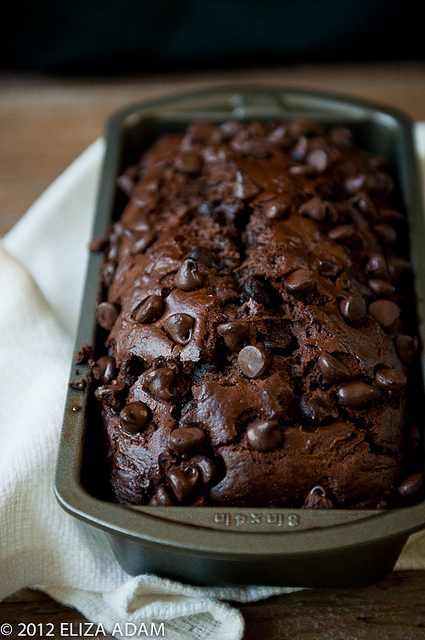 60 ml 	margarine80 ml 	oil180 ml 	sugar 1 		egg60 ml 	buttermilk (60 ml water + 30 ml powder + 1 ml vinegar)2.5 ml 	vanilla300 ml 	flour2.5 ml 	baking powder2.5 ml 	baking soda40 ml 	cocoa1 ml 		cloves1 ml 		cinnamon1 ml 		salt250 ml 	grated, packed zucchini30 ml 	chocolate chipsMethod: Pre- heat oven to 375 F.   Cream the margarine, oil, sugar, vanilla, and buttermilk in a large bowl.      Beat well with a wooden spoon. Mix dry ingredients together.   Add dry ingredients to creamed mixture and blend. Stir until just moistened. Fold in grated zucchini. Pour into well- greased loaf pan. Sprinkle top with chocolate chips. Bake for 40 minutes or until toothpick comes out clean.